ИЗОТема урока « Цветик-семицветик»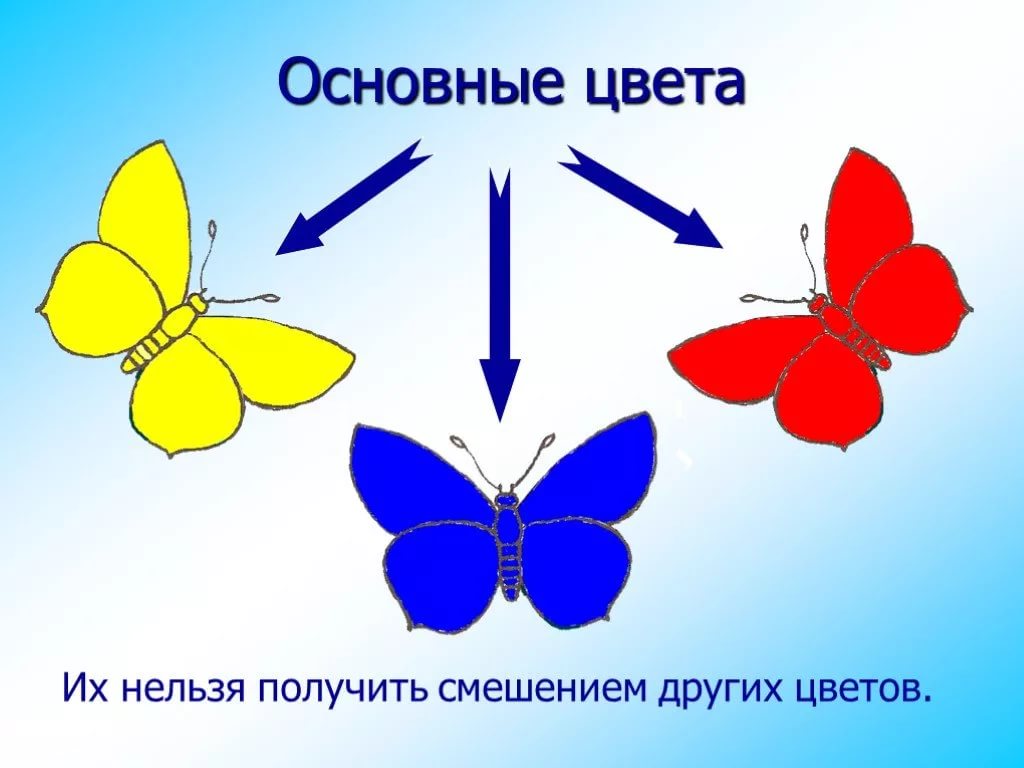 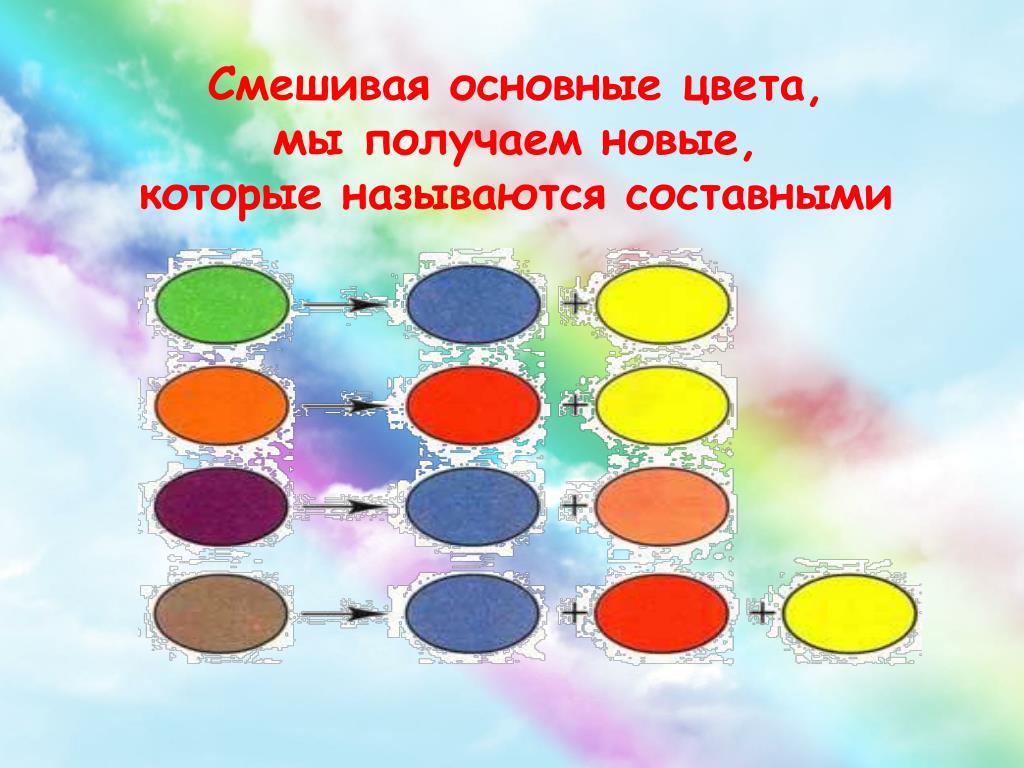 На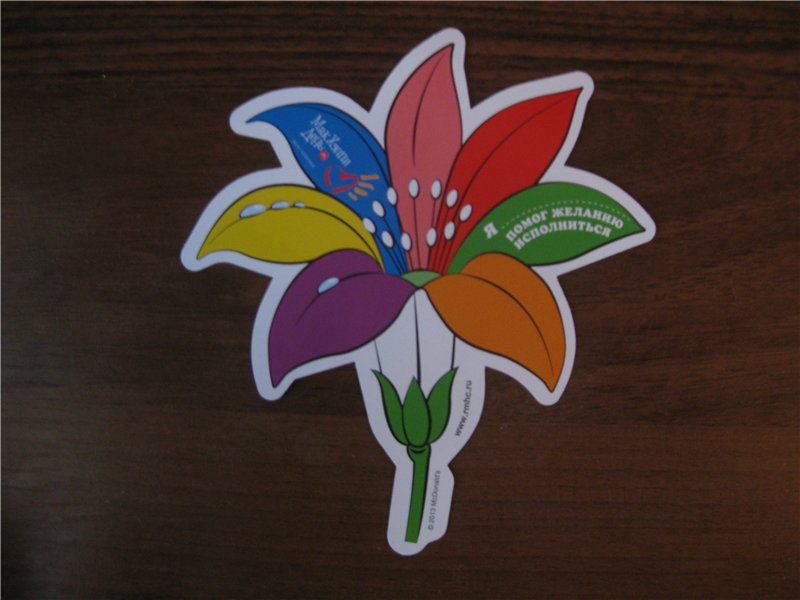 Нарисуйте цветок.Выполненные задания отправлять на адрес электронной почты oksananowik0626@mail.ru